DOĞRU MASKE KULLANIMITAKARKEN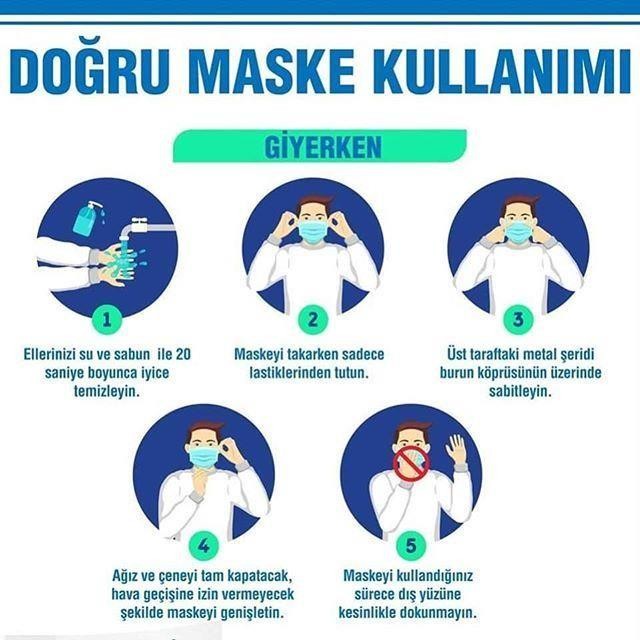 ÇIKARIRKEN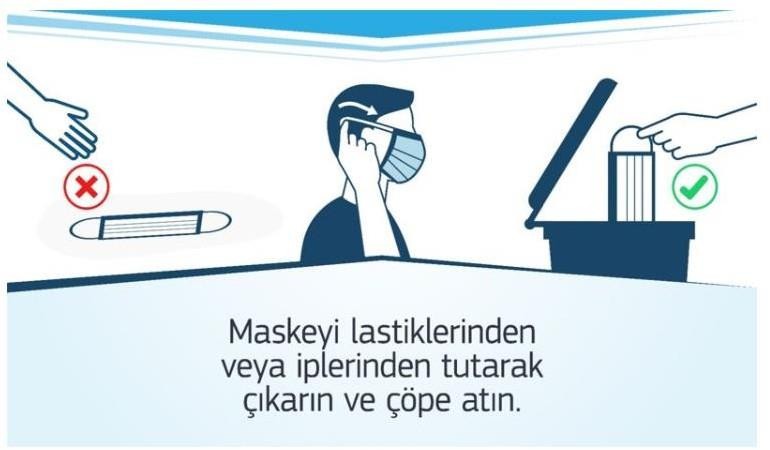 